SUPPLEMENTARY MATERIALSUPPLEMENTARY FIGURESSUPPLEMENTARY FIGURE 1. MPI 101-06 study design.1,2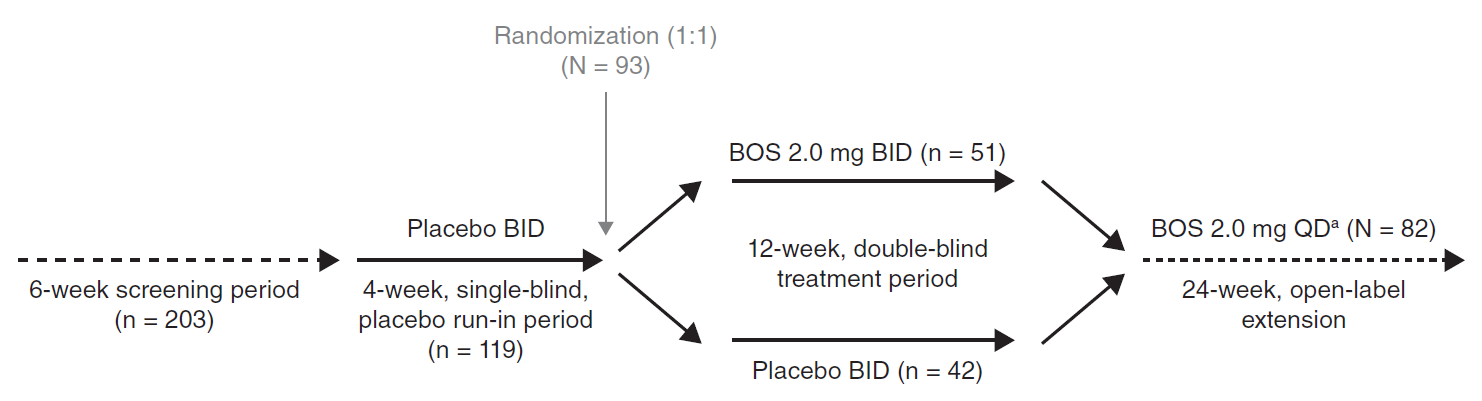 aPatients enrolled in the 24-week open-label extension received BOS 2.0 mg QD for the first 12 weeks, followed by an optional dose increase to 1.5 or 2.0 mg BID for the last 12 weeks. Dose reductions during the open-label extension were permitted.SUPPLEMENTARY FIGURE 2. Proportion of patients at baseline with each histopathologic feature on the EoE HSS.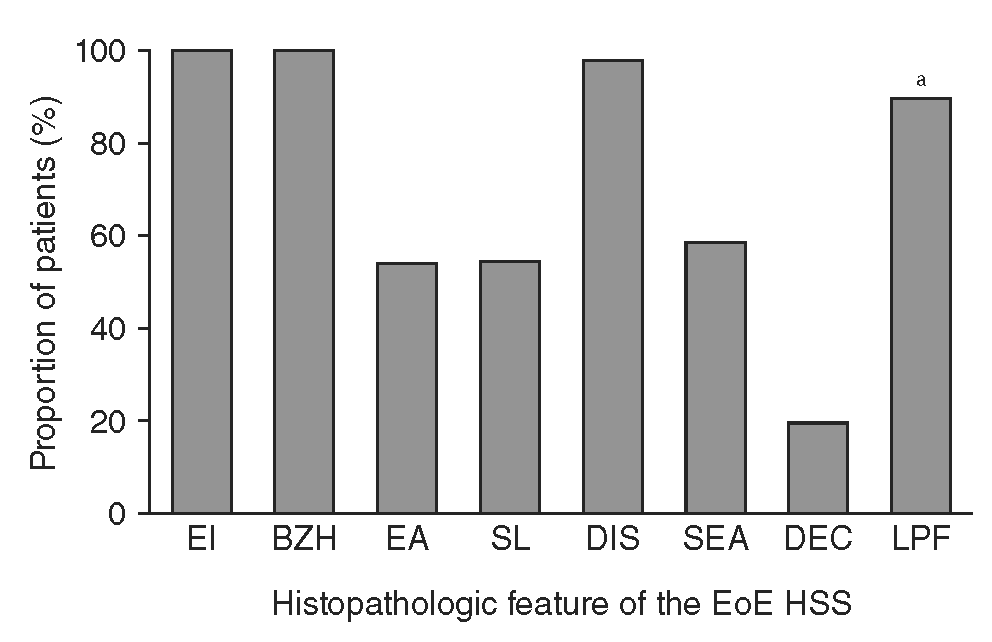 Data presented for all patients, N = 87 (placebo, n = 38; BOS, n = 49).an = 57 patients had sufficient lamina propria for histologic assessment of LPF at baseline (placebo, n = 26; BOS, n = 31). Of these, 51 patients had at least one biopsy that was positive for LPF (LPF scores of 1–3).BOS, budesonide oral suspension; BZH, basal zone hyperplasia; DEC, dyskeratotic epithelial cells; DIS, dilated intercellular spaces; EA, eosinophilic abscess; EI, eosinophilic inflammation; EoE HSS, eosinophilic esophagitis histologic scoring system; LPF, lamina propria fibrosis; SEA, surface epithelial alteration; SL, eosinophilic surface layering.SUPPLEMENTARY FIGURE 3. Box plots for EoE HSS (A) grade and (B) stage total scores at baseline and week 12 for patients receiving placebo or BOS (2.0 mg BID).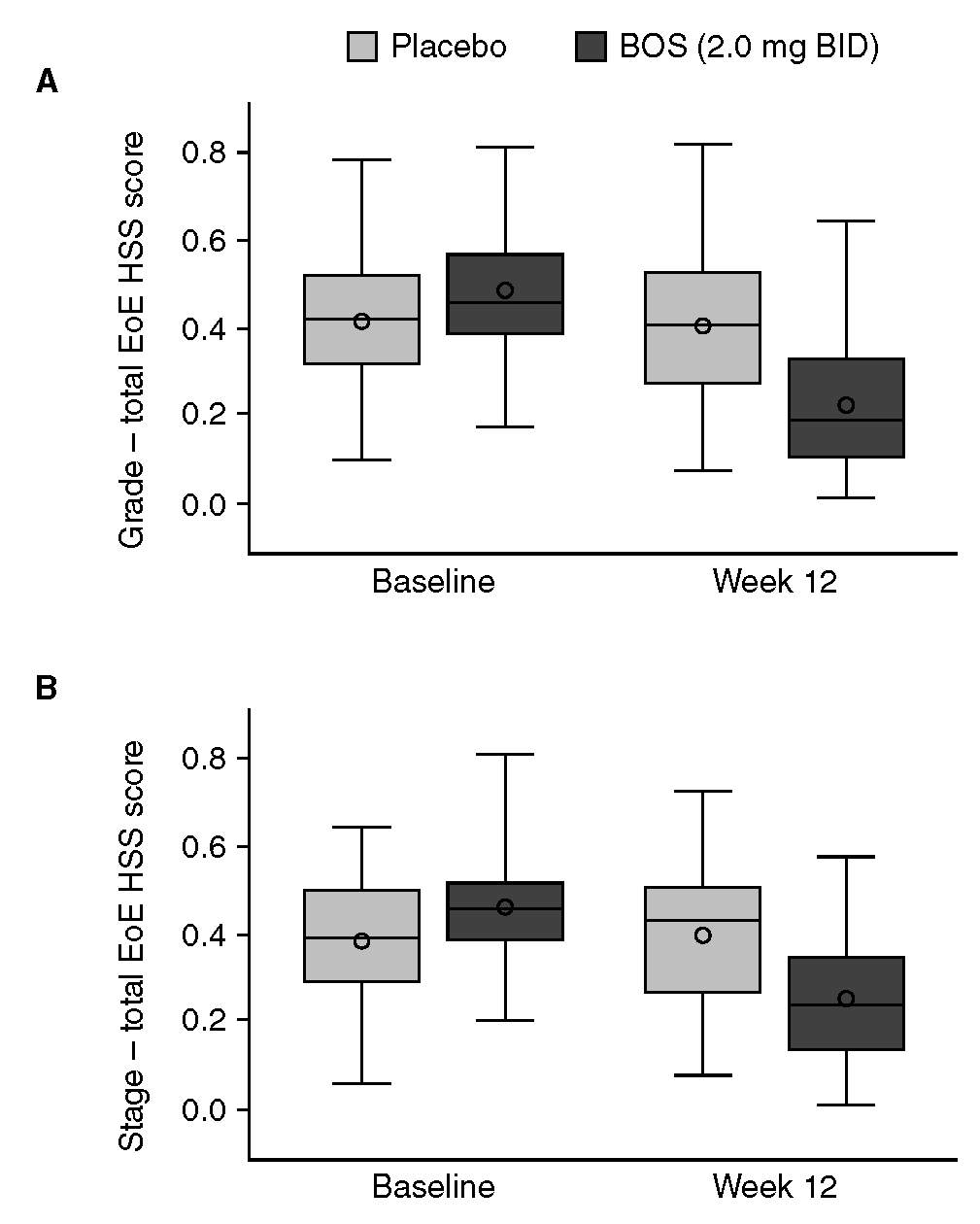 Data shown are the minimum, first quartile, median, third quartile, and maximum values. Mean values are also shown (○). Data presented for all patients, placebo, n = 38; BOS, n = 49.BID, twice daily; BOS, budesonide oral suspension; EoE HSS, eosinophilic esophagitis histologic scoring system.SUPPLEMENTARY FIGURE 4. Box plots for EoE HSS grade individual feature scores at baseline and week 12 for the patients receiving placebo or BOS (2.0 mg BID). (A) Eosinophilic inflammation, (B) basal zone hyperplasia, (C) eosinophilic abscess, (D) surface layering, (E) dilated intercellular spaces, (F) surface epithelial alteration, (G) dyskeratotic epithelial cells,a and (H) lamina propria fibrosis.b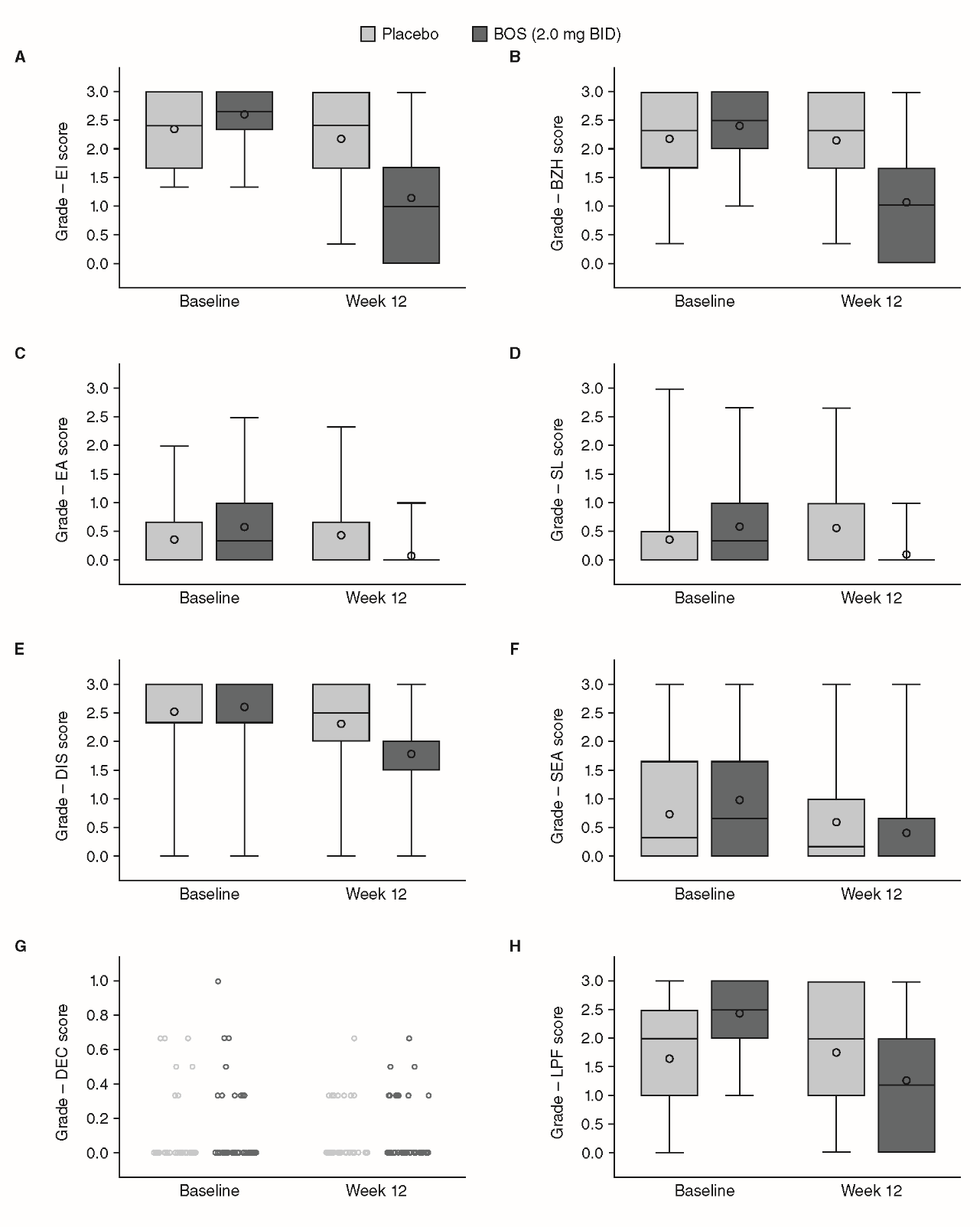 Data shown are the minimum, first quartile, median, third quartile, and maximum values. Mean values are also shown (○). Data presented for all patients, placebo, n = 38; BOS, n = 49.aData are plotted as a dot plot, owing to the high number of 0 values.bLPF at baseline: placebo, n = 26; BOS, n = 31; LPF at week 12: placebo, n = 17; BOS, n = 30.BID, twice daily; BOS, budesonide oral suspension; BZH, basal zone hyperplasia; DEC, dyskeratotic epithelial cells; DIS, dilated intercellular spaces; EA, eosinophilic abscess; EI, eosinophilic inflammation; EoE HSS, eosinophilic esophagitis histologic scoring system; LPF, lamina propria fibrosis; SEA, surface epithelial alteration; SL, eosinophilic surface layering.SUPPLEMENTARY FIGURE 5. Box plots for EoE HSS stage individual feature scores at baseline and week 12 for patients receiving placebo or BOS (2.0 mg BID). (A) Eosinophilic inflammation, (B) basal zone hyperplasia, (C) eosinophilic abscess, (D) surface layering, (E) dilated intercellular spaces, (F) surface epithelial alteration, (G) dyskeratotic epithelial cells,a and (H) lamina propria fibrosis.b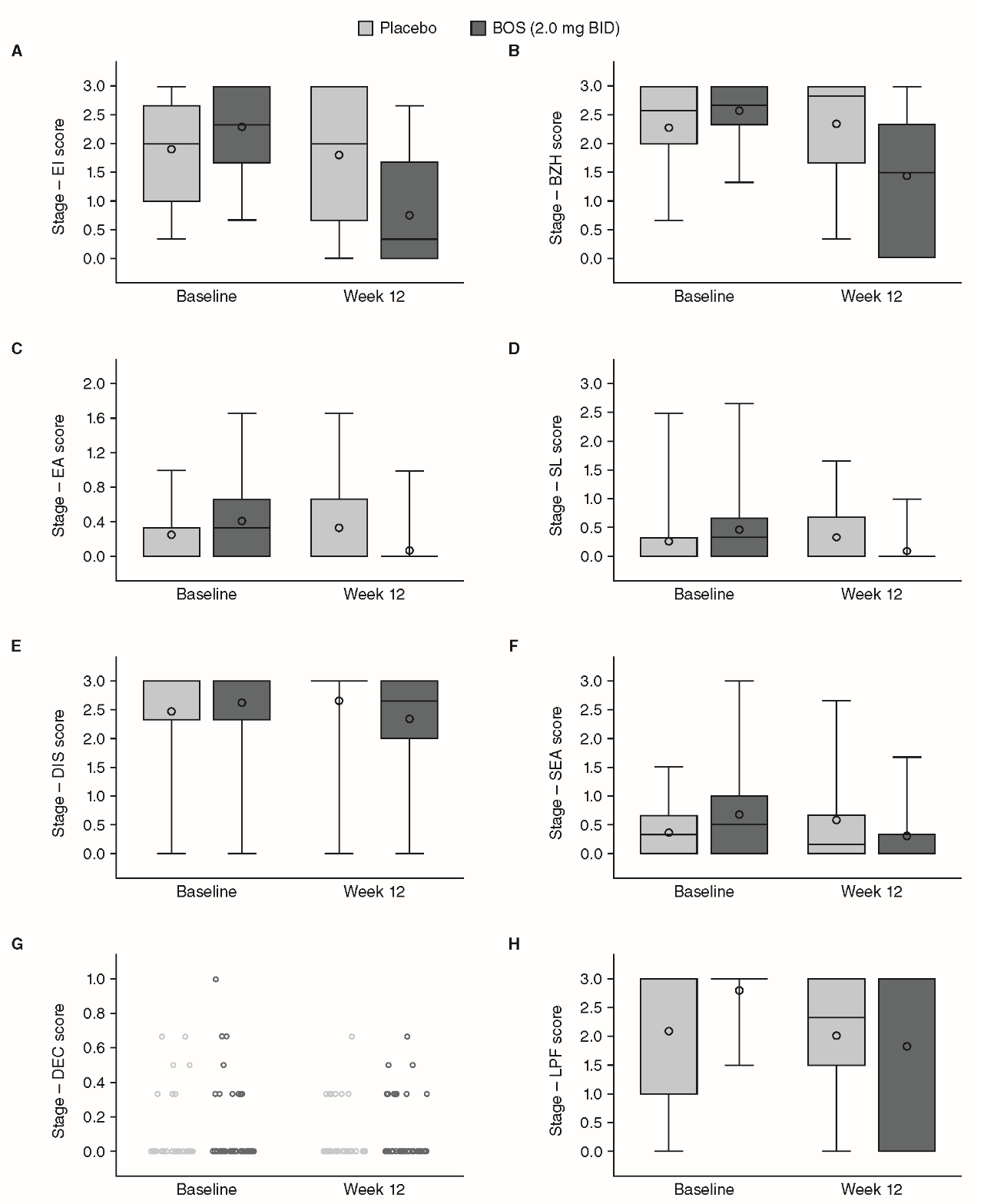 Data shown are the minimum, first quartile, median, third quartile, and maximum values. Mean values are also shown (○). Data presented for all patients, placebo, n = 38; BOS, n = 49.aData plotted as a dot plot, owing to the high number of 0 values.bLPF at baseline: placebo, n = 26; BOS, n = 31; LPF at week 12: placebo, n = 17; BOS, n = 30.BID, twice daily; BOS, budesonide oral suspension; BZH, basal zone hyperplasia; DEC, dyskeratotic epithelial cells; DIS, dilated intercellular spaces; EA, eosinophilic abscess; EI, eosinophilic inflammation; EoE HSS, eosinophilic esophagitis histologic scoring system; LPF, lamina propria fibrosis; SEA, surface epithelial alteration; SL, eosinophilic surface layering.SUPPLEMENTARY TABLESSUPPLEMENTARY TABLE 1. EoE HSS scoring system (grade and stage definitions)3EoE HSS, eosinophilic esophagitis histologic scoring system; eos, eosinophil; hpf, high-power field.SUPPLEMENTARY TABLE 2. Mean (SD) EoE HSS grade and stage score for lamina propria fibrosis at baseline and at week 12 for patients receiving BOS (2.0 mg BID) and placebo, for patients who had both non-missing values at baseline and week 12. LS mean (SE) change from baseline is also shownData are presented as mean (SD) unless otherwise stated; LS mean (SE) values are determined using an ANCOVA model, including treatment group and baseline value as a covariate.ANCOVA, analysis of covariance; BID, twice daily; BOS, budesonide oral suspension; EoE HSS, eosinophilic esophagitis histologic scoring system; LS, least-squares; SD, standard deviation; SE, standard error.SUPPLEMENTARY TABLE 3. Correlation analysis between change in mean EoE HSS grade and stage total score compared with change in EREFS score from baseline to week 12 for all patients (irrespective of treatment allocation). EREFS score assessed by esophageal region (proximal and distal)a,baEndoscopy evaluated the proximal and distal regions of the esophagus. No data are available for the mid region of the esophagus for this analysis.bTotal number of patients assessed: proximal, N = 77 (placebo, n = 32; BOS, n = 45); distal, N = 87 (placebo, n = 38; BOS, n = 49). 
EoE HSS, eosinophilic esophagitis histologic scoring system; EREFS, endoscopic reference score.SUPPLEMENTARY RESULTSAn additional post-hoc analysis found that change from baseline in EREFS inflammatory features combined (exudates, furrows, and edema) correlated weakly to moderately with change in EoE HSS grade and stage total scores for both proximal and distal regions of the esophagus (all P < 0.01; Supplementary Table 4). Change in the combined EREFS inflammatory features correlated consistently with change in grade and stage scores for EI, BZH, and SL for both proximal and distal regions of the esophagus; all comparisons were weak to moderate. Furthermore, change in EA and DIS (grade and stage) correlated significantly with change in combined EREFS inflammatory features, but the correlations were restricted by esophageal location (proximal and distal for EA and DIS, respectively) (Supplementary Table 4). A further post-hoc analysis found that change from baseline in rings (EREFS feature) correlated weakly to moderately with change in BZH scores (grade and stage) from baseline for all patients (Supplementary Table 5) but only for the proximal region of the esophagus (grade: R = 0.4056; P = 0.0003; stage: R = 0.2590; P = 0.0229)SUPPLEMENTARY TABLE 4. Correlation analysis for change from baseline between EREFS inflammatory features (combined and by individual feature, including exudates, furrows and edema) and change in EoE HSS total scores (grade and stage), or individual histopathologic feature scores (grade and stage) for all patients irrespective of treatment allocation.a Data are presented for the proximal and distal regions of the esophagusaTotal number of patients assessed: proximal, N = 77 (placebo, n = 32; BOS, n = 45), except for LPF, N = 15 (placebo, n = 7; BOS, 
n = 8); distal, N = 87 (placebo, n = 38; BOS, n = 49), except for LPF, N = 15 (placebo, n = 5; BOS, n = 10).
BZH, basal zone hyperplasia; DEC, dyskeratotic epithelial cells; DIS, dilated intercellular spaces; EA, eosinophilic abscess; EI, eosinophilic inflammation; EoE HSS, eosinophilic esophagitis histologic scoring system; LPF, lamina propria fibrosis; SEA, surface epithelial alteration; SL, eosinophilic surface layering.SUPPLEMENTARY TABLE 5. Correlation analysis between change from baseline in rings and strictures (EREFS) and change from baseline in BZH and LPF (EoE HSS) scores (grade and stage) for all patients irrespective of treatment allocation.a Data are presented for the proximal and distal regions of the esophagusaTotal number of patients assessed: proximal, N = 77 (placebo, n = 32; BOS, n = 45), except for LPF, N = 15 (placebo, n = 7; BOS, n = 8); distal, N = 87 (placebo, n = 38; BOS, n = 49), except for LPF, N = 15 (placebo, n = 5; BOS, n = 10).
BZH, basal zone hyperplasia; EoE HSS, eosinophilic esophagitis histologic scoring system; EREFS, endoscopic reference score; LPF, lamina propria fibrosis.SUPPLEMENTARY TABLE 6. Correlation analysis between change from baseline in EoE HSS total and individual feature scores (grade and stage) and change in DSQ score, stratified by presence or absence of strictures at baseline for all patients irrespective of treatment allocationaThe presence of a stricture could have been in either the proximal or distal region of the esophagus at baseline.bIf n < 20, Spearman’s correlation coefficient is reported; if n ≥ 20, Pearson’s correlation coefficient is reported.cStricture absent at baseline, n = 30; stricture present at baseline, n = 5.BZH, basal zone hyperplasia; DEC, dyskeratotic epithelial cells; DIS, dilated intercellular spaces; DSQ, Dysphagia Symptom Questionnaire; EA, eosinophilic abscess; EI, eosinophilic inflammation; EoE HSS, eosinophilic esophagitis histologic scoring system; LPF, lamina propria fibrosis; SEA, surface epithelial alteration; SL, eosinophilic surface layering.SUPPLEMENTARY TABLE 7. Correlation analysis between change from baseline in EoE HSS total and individual feature scores (grade and stage) and change in DSQ score, stratified by severity of the rings EREFS feature (severity score, < 2 or ≥ 2) at baseline for all patients irrespective of treatment allocation.aRing severity score (grade) is the maximum score at baseline in the proximal or distal region of the esophagus.bIf n < 20, Spearman’s correlation coefficient is reported; if n ≥ 20, Pearson’s correlation coefficient is reported.cRings, severity score < 2, n = 26; rings, severity score ≥ 2, n = 9.BZH, basal zone hyperplasia; DEC, dyskeratotic epithelial cells; DIS, dilated intercellular spaces; DSQ, Dysphagia Symptom Questionnaire; EA, eosinophilic abscess; EI, eosinophilic inflammation; EoE HSS, eosinophilic esophagitis histologic scoring system; LPF, lamina propria fibrosis; SEA, surface epithelial alteration; SL, eosinophilic surface layering.MPI 101-06 investigators and sites that randomized patients.aMPI 101-06 investigator (pathologist); did not enroll patients.SUPPLEMENTARY REFERENCES1.	Dellon ES, Katzka DA, Collins MH, et al. Budesonide oral suspension improves symptomatic, endoscopic, and histologic parameters compared with placebo in patients with eosinophilic esophagitis. Gastroenterology. 2017;152:776–786.e775.2.	Dellon ES, Katzka DA, Collins MH, et al. Safety and efficacy of budesonide oral suspension for maintenance therapy in patients with eosinophilic esophagitis. Clin Gastroenterol Hepatol. 2019;17:666–673.e668.3.	Collins MH, Martin LJ, Alexander ES, et al. Newly developed and validated eosinophilic esophagitis histology scoring system and evidence that it outperforms peak eosinophil count for disease diagnosis and monitoring. Dis Esophagus. 2017;30:1–8.Histologic FeatureGradeGrade DefinitionStageStage DefinitionEosinophilic inflammation (EI)
[Definition: intraepithelial eosinophil density]0Intraepithelial eosinophils not present0Intraepithelial eosinophils 0–14 eos/hpfEosinophilic inflammation (EI)
[Definition: intraepithelial eosinophil density]1Peak eosinophil count < 15 eos/hpf1Peak eosinophil count ≥ 15 eos/hpf in < 33% of hpfsEosinophilic inflammation (EI)
[Definition: intraepithelial eosinophil density]2Peak eosinophil count 15–59 eos/hpf2Peak eosinophil count ≥ 15 eos/hpf in 33–66% of hpfsEosinophilic inflammation (EI)
[Definition: intraepithelial eosinophil density]3Peak eosinophil count > 60 eos/hpf3Peak eosinophil count ≥ 15 eos/hpf in > 66% of hpfsBasal zone hyperplasia (BZH)
[Definition: basal zone exceeds 15% of the total epithelial thickness]0BZH not present0BZH not presentBasal zone hyperplasia (BZH)
[Definition: basal zone exceeds 15% of the total epithelial thickness]1BZH occupies > 15% but < 33% of the total epithelial thickness1BZH (any grade > 0) in < 33% of the epitheliumBasal zone hyperplasia (BZH)
[Definition: basal zone exceeds 15% of the total epithelial thickness]2BZH occupies 33–66% of the total epithelial thickness2BZH (any grade > 0) in 33–66% of the epitheliumBasal zone hyperplasia (BZH)
[Definition: basal zone exceeds 15% of the total epithelial thickness]3BZH occupies > 66% of the total epithelial thickness3BZH (any grade > 0) in > 66% of the epitheliumEosinophilic abscess (EA)
[Definition: an aggregate of eosinophils that disrupts underlying epithelial architecture]0No groups or aggregates of eosinophils0No groups or aggregates of eosinophilsEosinophilic abscess (EA)
[Definition: an aggregate of eosinophils that disrupts underlying epithelial architecture]1Group of 4–9 eosinophils1EA (any grade > 0) in < 33% of the epitheliumEosinophilic abscess (EA)
[Definition: an aggregate of eosinophils that disrupts underlying epithelial architecture]2Group of 10–20 eosinophils2EA (any grade > 0) in 33–66% of the epitheliumEosinophilic abscess (EA)
[Definition: an aggregate of eosinophils that disrupts underlying epithelial architecture]3Group of > 20 eosinophils3EA (any grade > 0) in > 66% of the epitheliumEosinophilic surface layering (SL)
[Definition: eosinophils align in linear fashion in the superficial portion of the epithelium]0No SL (< 3 aligned eosinophils)0No SL Eosinophilic surface layering (SL)
[Definition: eosinophils align in linear fashion in the superficial portion of the epithelium]1SL of 3–4 eosinophils1SL (any grade > 0) < 33% of the epitheliumEosinophilic surface layering (SL)
[Definition: eosinophils align in linear fashion in the superficial portion of the epithelium]2SL of 5–10 eosinophils2SL (any grade > 0) 33–66% of the epitheliumEosinophilic surface layering (SL)
[Definition: eosinophils align in linear fashion in the superficial portion of the epithelium]3SL of > 10 eosinophils3SL (any grade > 0) > 66% of the epitheliumDilated intercellular spaces (DIS)
[Definition: peri-epithelial cell spaces in which intercellular bridges are visible]0DIS not seen at any magnification0DIS not seen at any magnificationDilated intercellular spaces (DIS)
[Definition: peri-epithelial cell spaces in which intercellular bridges are visible]1Intercellular bridges in DIS at 400x magnification1DIS (any grade > 0) < 33% of the epitheliumDilated intercellular spaces (DIS)
[Definition: peri-epithelial cell spaces in which intercellular bridges are visible]2Intercellular bridges in DIS at 200x magnification2DIS (any grade > 0) 33–66% of the epitheliumDilated intercellular spaces (DIS)
[Definition: peri-epithelial cell spaces in which intercellular bridges are visible]3Intercellular bridges in DIS at ≤ 100x magnification3DIS (any grade > 0) > 66% of the epitheliumSurface epithelial alteration (SEA)
[Definition: surface epithelial cells have cytoplasm that is more intensely pink than normal]0SEA not present0SEA not presentSurface epithelial alteration (SEA)
[Definition: surface epithelial cells have cytoplasm that is more intensely pink than normal]1SEA without eosinophils1SEA (any grade > 0) in < 33% of the epitheliumSurface epithelial alteration (SEA)
[Definition: surface epithelial cells have cytoplasm that is more intensely pink than normal]2SEA with any number of eosinophils2SEA (any grade > 0) in 33–66% of the epitheliumSurface epithelial alteration (SEA)
[Definition: surface epithelial cells have cytoplasm that is more intensely pink than normal]3Shed altered surface epithelium admixed with numerous eosinophils consistent with exudate3SEA (any grade > 0) in > 66% of the epitheliumDyskeratotic epithelial cells (DEC)
[Definition: epithelial cells with small hyperchromatic nuclei and cytoplasm that is more intensely pink than normal]0DEC not present0DEC not presentDyskeratotic epithelial cells (DEC)
[Definition: epithelial cells with small hyperchromatic nuclei and cytoplasm that is more intensely pink than normal]11 DEC per hpf1DEC (any grade > 0) in < 33% of the epitheliumDyskeratotic epithelial cells (DEC)
[Definition: epithelial cells with small hyperchromatic nuclei and cytoplasm that is more intensely pink than normal]22–5 DEC per hpf2DEC (any grade > 0) in 33–66% of the epitheliumDyskeratotic epithelial cells (DEC)
[Definition: epithelial cells with small hyperchromatic nuclei and cytoplasm that is more intensely pink than normal]3> 5 DEC per hpf3DEC (any grade > 0) in > 66% of the epitheliumLamina propria fibrosis (LPF)
[Definition: thickened lamina propria fibers]0LPF not present0LPF not presentLamina propria fibrosis (LPF)
[Definition: thickened lamina propria fibers]1Fibers are cohesive and interfiber spaces cannot be demarcated1LPF (any grade > 0) in < 33% of the lamina propriaLamina propria fibrosis (LPF)
[Definition: thickened lamina propria fibers]2Fiber diameter equals the diameter of a basal cell nucleus2LPF (any grade > 0) in 33–66% of the lamina propriaLamina propria fibrosis (LPF)
[Definition: thickened lamina propria fibers]3Fiber diameter exceeds the diameter of a basal cell nucleus3LPF (any grade > 0) in > 66% of the lamina propriaLamina propria fibrosisPlacebo 
(n = 38)BOS (2.0 mg BID) 
(n = 49)P valueGrade: patients with non-missing values at baseline and week 12Grade: patients with non-missing values at baseline and week 12Grade: patients with non-missing values at baseline and week 12Grade: patients with non-missing values at baseline and week 12   n1421–   Baseline2.2 (0.85)2.4 (0.72)–   Week 122.0 (1.13)1.2 (1.04)–   LS mean (SE) change from baseline−0.3 (0.29)−1.1 (0.24)0.0474Grade: patients with non-missing values at baseline and week 12 for patients with grade scores > 0 at baselineGrade: patients with non-missing values at baseline and week 12 for patients with grade scores > 0 at baselineGrade: patients with non-missing values at baseline and week 12 for patients with grade scores > 0 at baselineGrade: patients with non-missing values at baseline and week 12 for patients with grade scores > 0 at baseline   n1321–   Baseline2.3 (0.60)2.4 (0.72)–   Week 121.9 (1.14)1.2 (1.04)–   LS mean (SE) change from baseline−0.4 (0.30)−1.1 (0.24)0.0735Stage: patients with non-missing values at baseline and week 12Stage: patients with non-missing values at baseline and week 12Stage: patients with non-missing values at baseline and week 12Stage: patients with non-missing values at baseline and week 12   n1421–   Baseline2.7 (0.83)2.7 (0.49)–   Week 122.1 (1.11)1.9 (1.34)–   LS mean (SE) change from baseline−0.6 (0.34)−0.8 (0.28)0.6020Stage: patients with non-missing values at baseline and week 12 for patients with stage scores > 0 at baselineStage: patients with non-missing values at baseline and week 12 for patients with stage scores > 0 at baselineStage: patients with non-missing values at baseline and week 12 for patients with stage scores > 0 at baselineStage: patients with non-missing values at baseline and week 12 for patients with stage scores > 0 at baseline   n1321–   Baseline2.9 (0.28)2.7 (0.49)–   Week 122.1 (1.16)1.9 (1.34)–   LS mean (SE) change from baseline−0.7 (0.36)−0.9 (0.28)0.7198Change in 
EoE HSS Parameter Change in EREFS Score – ProximalChange in EREFS Score – ProximalChange in EREFS Score – DistalChange in EREFS Score – DistalChange in 
EoE HSS Parameter Pearson’s Correlation CoefficientP valuePearson’s Correlation CoefficientP valueGrade: total score 0.38980.00050.39400.0002Stage: total score 0.40670.00020.4613< 0.0001Correlation AnalysisGradeGradeGradeGradeStageStageStageStageCorrelation AnalysisProximalProximalDistalDistalProximalProximalDistalDistalCorrelation AnalysisPearson’s Correlation CoefficientP valuePearson’s Correlation CoefficientP valuePearson’s Correlation CoefficientP valuePearson’s Correlation CoefficientP valueCombined inflammatory features vs EoE HSS total score0.33720.00270.4837< 0.00010.32950.00340.5300< 0.0001Combined inflammatory features vs EoE HSS EI score 0.38950.00050.38600.00020.42920.00010.4375< 0.0001Combined inflammatory features vs EoE HSS BZH score0.28130.01320.5222< 0.00010.26070.02200.4948< 0.0001Combined inflammatory features vs EoE HSS EA score0.30150.00770.11820.27540.35950.00130.18180.0919Combined inflammatory features vs EoE HSS SL score0.36310.00120.37090.00040.32330.00410.35660.0007Combined inflammatory features vs EoE HSS DIS score0.03000.79590.36130.0006−0.00480.96690.29110.0062Combined inflammatory features vs EoE HSS SEA score0.24490.03180.18480.08670.16810.14380.34500.0011Combined inflammatory features vs EoE HSS DEC score0.00110.9927−0.01940.85860.00110.9927−0.01940.8586Combined inflammatory features vs EoE HSS LPF score0.47090.07650.21780.43550.43020.10940.25910.3511Exudates vs EoE HSS total score0.38380.00060.37300.00040.38420.00060.39530.0002Exudates vs EoE HSS EI score0.35770.00140.22160.03910.43850.00010.25470.0173Exudates vs EoE HSS BZH score0.31710.00500.4238< 0.00010.32440.00400.31950.0026Exudates vs EoE HSS EA score0.41820.00020.15200.15990.5101< 0.00010.18540.0856Exudates vs EoE HSS SL score0.35650.00150.28990.00650.31630.00510.33210.0017Exudates vs EoE HSS DIS score0.04880.67320.17080.11360.03450.76550.11800.2764Exudates vs EoE HSS SEA score0.33820.00260.16120.13580.24820.02960.33420.0016Exudates vs EoE HSS DEC score−0.14260.2160−0.07520.4886−0.14260.2160−0.07520.4886Exudates vs EoE HSS LPF score0.36380.18260.48090.06960.27500.32130.46820.0784Furrows vs EoE HSS total score0.16190.15950.38060.00030.14270.21570.4504< 0.0001Furrows vs EoE HSS EI score0.30100.00780.41160.00010.29940.00820.4764< 0.0001Furrows vs EoE HSS BZH score0.20970.06720.4642< 0.00010.16420.15370.4681< 0.0001Furrows vs EoE HSS EA score0.08890.44190.07450.49570.11060.33810.16920.1193Furrows vs EoE HSS SL score0.14990.19320.25320.01860.11570.31620.20440.0590Furrows vs EoE HSS DIS score−0.08840.44480.35020.0009−0.12890.26390.28210.0085Furrows vs EoE HSS SEA score0.14240.21670.02340.83060.04450.70070.19390.0737Furrows vs EoE HSS DEC score0.11610.3146−0.00800.94150.11610.3146−0.00800.9415Furrows vs EoE HSS LPF score0.11420.68540.19010.49730.20250.46920.19140.4945Edema vs EoE HSS total score0.23910.03630.4448< 0.00010.23800.03710.4719< 0.0001Edema vs EoE HSS EI score0.26530.01970.35030.00090.27370.01600.38230.0003Edema vs EoE HSS BZH score0.13530.24070.42160.00010.11990.29890.4539< 0.0001Edema vs EoE HSS EA score0.18360.11010.10930.31630.20230.07760.15970.1419Edema vs EoE HSS SL score0.34080.00240.37190.00040.32050.00450.34450.0012Edema vs EoE HSS DIS score0.09830.39480.36280.00060.06800.55650.32800.0020Edema vs EoE HSS SEA score0.08740.44960.24430.02340.09100.43140.28580.0076Edema vs EoE HSS DEC score0.05080.6605−0.03410.75500.05080.6605−0.03410.7550Edema vs EoE HSS LPF score0.60500.0169−0.14400.60850.55560.0315−0.03210.9094EREFS Feature vs EoE HSS FeatureProximalProximalDistalDistalEREFS Feature vs EoE HSS FeatureSpearman’s Correlation CoefficientP valueSpearman’s Correlation CoefficientP valueGradeGradeGradeGradeGrade   Rings vs LPF0.26800.33410.20190.4706   Rings vs BZH0.40560.00030.12290.2569   Stricture vs LPF0.0000> 0.9999−0.24070.3874   Stricture vs BZH0.15090.19020.05880.5909StageStageStageStageStage   Rings vs LPF0.00970.97250.32480.2375   Rings vs BZH0.25900.02290.11370.2946   Stricture vs LPF0.0000> 0.9999−0.16780.5499   Stricture vs BZH0.15010.1927−0.02210.8402Change in EoE HSS Feature Scores vs Change in DSQ ScoreStricture Absent at Baselinea
(n = 76)Stricture Absent at Baselinea
(n = 76)Stricture Present at Baselinea
(n = 11)Stricture Present at Baselinea
(n = 11)Change in EoE HSS Feature Scores vs Change in DSQ ScoreCorrelation CoefficientbP valueCorrelation CoefficientbP valueGrade   Total EoE HSS score vs DSQ score0.11420.32600.51820.1025   EI vs DSQ score0.25380.02700.16090.6364   BZH vs DSQ score0.06400.58310.21510.5253   EA vs DSQ score−0.04530.69780.69320.0180   SL vs DSQ score0.15450.18280.44300.1723   DIS vs DSQ score0.14110.22400.32110.3356   SEA vs DSQ score−0.00740.94950.44880.1662   DEC vs DSQ score−0.01510.89710.57030.0669   LPF vs DSQ scorec0.06080.74980.90000.0374Stage   Total EoE HSS score vs DSQ score0.13050.26110.58180.0604   EI vs DSQ score0.19800.08630.09110.7899   BZH vs DSQ score0.11490.32280.40200.2203   EA vs DSQ score−0.03080.79180.73740.0096   SL vs DSQ score0.12170.29490.48500.1305   DIS vs DSQ score0.14120.22370.04960.8849   SEA vs DSQ score0.07290.53140.59640.0528   DEC vs DSQ score−0.01510.89710.57030.0669   LPF vs DSQ scorec−0.02370.90090.82080.0886Change in EoE HSS Feature Scores vs Change in DSQ ScorePresence of Rings, 
Severity Score < 2a
(n = 65)Presence of Rings, 
Severity Score < 2a
(n = 65)Presence of Rings, 
Severity Score ≥ 2a
(n = 22)Presence of Rings, 
Severity Score ≥ 2a
(n = 22)Change in EoE HSS Feature Scores vs Change in DSQ ScoreCorrelation CoefficientbP valueCorrelation CoefficientbP valueGrade   Total EoE HSS score vs DSQ score0.23220.06280.09220.6833   EI vs DSQ score0.26650.03190.20510.3599   BZH vs DSQ score0.05790.64680.23510.2923   EA vs DSQ score0.11590.35780.08960.6918   SL vs DSQ score0.24650.04780.20810.3528   DIS vs DSQ score0.20870.0953−0.01870.9343   SEA vs DSQ score0.11290.3705−0.02400.9155   DEC vs DSQ score0.05410.66850.17200.4440   LPF vs DSQ scorec0.22810.26240.44540.2296Stage   Total EoE HSS score vs DSQ score0.20980.09340.21690.3323   EI vs DSQ score0.18660.13670.19580.3826   BZH vs DSQ score0.10220.41770.32330.1422   EA vs DSQ score0.07520.55140.20470.3608   SL vs DSQ score0.22100.07690.23050.3021   DIS vs DSQ score0.14510.24890.11270.6174   SEA vs DSQ score0.16760.18210.17510.4357   DEC vs DSQ score0.05410.66850.17200.4440   LPF vs DSQ scorec0.12920.52920.48950.1811InvestigatorSiteYehudith Assouline-Dayan, MDUniversity of Iowa Hospitals and Clinics, Iowa City, IARebecca Cherry, MDRady Children's Hospital, San Diego, CAMargaret H. Collins, MDaCincinnati Children’s Hospital Medical Center, Cincinnati, OHEvan S. Dellon, MDThe University of North Carolina at Chapel Hill, Chapel Hill, NCMark Ellis, MDChildren’s Hospital of Orange County Pediatric Subspecialty Faculty, AMC, Division of Allergy, Asthma & Immunology, Orange, CAGary Falk, MDUniversity of Pennsylvania, Philadelphia, PAKeith Freidenberg, MDGreat Lakes Gastroenterology, Mentor, OHThirumazhisai S. Gunasekaran, MDCenter for Children's Digestive Health, Park Ridge, ILSandeep Gupta, MDRiley Hospital for Children, Indianapolis, INMichael Hart, MDCarilion Clinic, Pediatric GI Clinic, Roanoke, VAIkuo Hirano, MDNorthwestern University Feinberg School of Medicine, Chicago, ILAmir Kagalwalla, MDAnn & Robert H. Lurie Children’s Hospital of Chicago, Chicago, ILDavid Katzka, MDMayo Clinic, Rochester, MNRobert Kramer, MDChildren’s Hospital Colorado, Aurora, CONeal LeLeiko, MDRhode Island Hospital, Providence, RIJohn Leung, MDTufts Medical Center, Institute for Clinical Research and Health Policy Studies, Boston, MAJeffery Lewis, MDChildren's Center for Digestive Healthcare, LLC, Atlanta, GAJonathan Markowitz, MDChildren's Center for Digestive Health, Greenville, SCVincent Mukkada, MDCincinnati Children’s Hospital Medical Center, Cincinnati, OHSamuel Nurko, MDBoston Children’s Hospital, Boston, MABrad Pasternak, MDPhoenix Children's Hospital, Phoenix, AZKathryn Peterson, MDUniversity of Utah Health, Salt Lake City, UTLaurel Prestridge, MDBoys Town National Research Hospital, Boys Town, NEJohn Tung, MDSouth Jersey Pediatric Gastroenterology, LLC, Mays Landing, NJMichael Vaezi, MDVanderbilt University Medical Center, Nashville, TNJohn Wo, MDIndiana University Health University Hospital, Indianapolis, IN